9	examiner et approuver le rapport du Directeur du Bureau des radiocommunications, conformément à l'article 7 de la Convention:9.1	sur les activités du Secteur des radiocommunications depuis la CMR-15;9.1 (9.1.1)	Résolution 212 (Rév.CMR-15) – Mise en œuvre des Télécommunications mobiles internationales dans les bandes de fréquences 1 885-2 025 MHz et 2 110-2 200 MHzRappelLe point 9.1.1 de l'ordre du jour de la CMR-19 a offert la possibilité d'examiner la Résolution 212 (Rév.CMR-15) relative à la mise en œuvre des Télécommunications mobiles internationales dans les bandes de fréquences 1 885-2 025 MHz et 2 110-2 200 MHz.À cet égard, le Paraguay, à l'instar de pays voisins ou d'autres pays de la Région 2, a désigné les bandes de fréquences 1 850-1 910 MHz (liaison montante) et 1 930-1 990 MHz (liaison descendante) pour les systèmes IMT de Terre, conformément à la disposition de fréquence B5 du Tableau 4 de la Recommandation UIT-R M.1036-5.Toutefois, le Paraguay ne figure pas dans la liste des pays de la Région 2 reproduite dans le renvoi 5.389B du RR, qui vise à protéger la composante de Terre des IMT dans la bande 1 980-1 990 MHz. En vertu de la Résolution 26 (Rév.CMR-07), l'Administration du Paraguay propose que la Conférence envisage de modifier le renvoi 5.389B en vue d'y inclure le Paraguay, conformément à la proposition ci-jointe.PropositionARTICLE 5Attribution des bandes de fréquencesSection IV – Tableau d'attribution des bandes de fréquences
(Voir le numéro 2.1)MOD	PRG/25/11 710-2 170 MHzMOD	PRG/25/25.389B	L'utilisation de la bande 1 980-1 990 MHz par le service mobile par satellite ne doit pas causer de brouillage préjudiciable aux services fixe et mobile ou gêner le développement de ces services dans les pays suivants: Argentine, Brésil, Canada, Chili, Equateur, Etats-Unis, Honduras, Jamaïque, Mexique, Pérou, Suriname, Trinité-et-Tobago, Uruguay et Venezuela.Motifs:	Le Paraguay a désigné les bandes 1 850-1 910 MHz (liaison montante) et 1 930-1 990 MHz (liaison descendante) pour les systèmes IMT de Terre, conformément à la disposition de fréquences B5 du Tableau 4 de la Recommandation UIT-R M.1036-5.______________Conférence mondiale des radiocommunications (CMR-19)
Charm el-Cheikh, Égypte, 28 octobre – 22 novembre 2019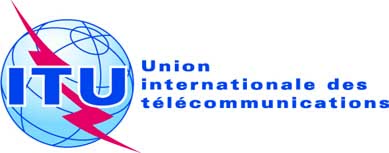 SÉANCE PLÉNIÈREDocument 25-F23 septembre 2019Original: espagnolParaguay (République du)Paraguay (République du)PROPOSITIONS POUR LES TRAVAUX DE LA CONFÉRENCEPROPOSITIONS POUR LES TRAVAUX DE LA CONFÉRENCEPoint 9.1(9.1.1) de l'ordre du jourPoint 9.1(9.1.1) de l'ordre du jourAttribution aux servicesAttribution aux servicesAttribution aux servicesRégion 1Région 2Région 31 980-2 010	FIXE				MOBILE				MOBILE PAR SATELLITE (Terre vers espace)  5.351A				5.388  5.389A  5.389B  5.389F1 980-2 010	FIXE				MOBILE				MOBILE PAR SATELLITE (Terre vers espace)  5.351A				5.388  5.389A  5.389B  5.389F1 980-2 010	FIXE				MOBILE				MOBILE PAR SATELLITE (Terre vers espace)  5.351A				5.388  5.389A  5.389B  5.389F